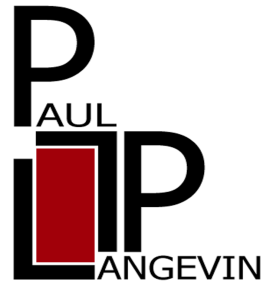 AUTORISATION D’UTILISATION ETD’EXPLOITATION DE L’IMAGEJe soussigné(e)_________________________________________________________Représentant légal de l’élève (nom et prénom)_________________________________- Autorise 	- N’autorise pas le lycée Paul Langevin à prendre des photos, films ou vidéo de mon enfant durant l’année scolaire 2017/2018, conformément aux dispositions relatives au droit à l’image et au droit au nom.En tant que responsable légal de l’élève :J’autorise                       	- Je n’autorise pasle lycée Paul Langevin à utiliser ces images: -  sur tous supports: magazines, brochures, fascicules, affiches et site internet du lycée Paul Langevin. - pour toute présentation ou exposition à l’occasion de manifestations au sujet du lycée Paul Langevin de Nanterre ( sous différents supports: site internet, exposition, affiches, etc...).Les légendes accompagnant la reproduction ou la représentation des photographies ne devront pas porter atteinte à la réputation ou à la vie privée de mon enfant.Aucune rémunération pour l’exploitation des droits visés ne sera versée.Fait à__________________________________le____________________________Signature du représentant légal :